Maheshkumar Ramasamy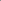 SUMMARY:Overall experience of 10+ years in Software industry, complete understanding of the Software Development Life Cycle (SDLC) including business requirements analysis, design, development and implementation of Web, Mobile, Services and Windows based applications.Extensive experience in designing and developing Object Oriented Systems using Microsoft .NET (2.0/3.0/3.5/4.0) technologies.Hands on experience working on the ASP.NET MVC 4 framework.Hands on experience in developing enterprise applications using C# / VB.NET, ASP.NET, MVC, EntityFramework, Dependency Injection, LINQ, XML, JavaScript, JQuery, AJAX, Crystal Reports and Silverlight.Experience in developing SOA based applications.Developed Web Services, WCF services using C#.Hands on experience in Microsoft SQL Server 2005/2008 and RDBMS Concepts, Experience with configuration and maintenance of applications on IIS.Experience in porting legacy code and migrating to .NET applications to higher level of framework versions.Extensive experience in developing software using OOAD.Hands on experience in writing Low Level Design Documents [LLDD], High Level Design Documents [HLDD], Business Requirement Specification [BRS], Admin Guides and Release Notes.Having used Waterfall, Spiral and other software developmental methodologies in the past now concentrating on Agile development and extreme programming paradigm.Has understanding of Microsoft Patterns and Practices and experience in implementing the P&P guidelines.Experience and understanding in delivering and planning Service Packs/Patches/Quick Fixes to the software.Experience in dealing with on-site and off-shore teams, customers and stake holders.Domain expertise in Banking,ERP’sTECHNICAL SKILLSWeb Servers:			IIS 6.0/7.0Operating System:		Windows 7, Windows Server 2008 Database:			MS SQL Server Programming:	C# .NET, ASP.NET, VB.NET, ADO.NET, WCF, LINQ, Web Services, ASP .NET MVC4, ColdFusion Web Tools:	XML, XAML, HTML, DHTML, JavaScript, Jquery, CSS Utilities & Tools:	Crystal ReportsVersioning Tools:		Visual Source Safe, Synergy , GITPROFESSIONAL EXPERIENCESynovus Financial Corp, Columbus, GA.                                                  Aug 2014 – Till dateSenior .NET Developer Intranet Application.Description: Synovus Intranet Application relies on point of customer data from all Synovus subsidiary banks located across five states in United States. The bank uses the Intranet Application to store the customer information mainly related to deposit and loan process. The bank employee uses this Intranet Apps to do the operations related to Deposits, Loans, Card disputes and Card services etc. The Customer Data fed into the Intranet apps is pushed into the FIS system along with the Bank Employee's Information who fed the customer data. The data pushed through to the Intranet Apps is uploaded to FIS for core processing of Records related to Deposits and loans etc. The Synovus division of bank's day to day business operations is highly dependent on this application.ResponsibilitiesCommunicate client for requirement capturing , Impact Analysis & EstimationJob monitoringHandling Production IncidentsPrototype PreparationCoding , Designing and DevelopmentPreparation of test case Participation in all stages of testingDeployment HandlingPost deployment supportCoordinating with offshore team.Environment: C#,ASP.NET 4.0/4.5,Web Services, WCF, MVC , VSSMorgan Stanley & Co. LLC	, NY		                                                 Oct 2012– July 2014Senior .NET Developer NRS - Team RegistryDescription: Morgan Stanley Investment banking, including securities underwriting and distribution and financial advisory services, including advice on mergers and acquisitions, restructurings, real estate and project finance. Sales, trading, financing and market-making activities in equity securities and fixed income securities and related products, including foreign exchange and commoditiesThe project involves developing code in the following application in Core Processing group.   1. NRS (National Registration System)                               The project demands understanding of the each system as well as requires enormous user interaction. Based on which requirement is analyzed, then the understanding about the requirement been transformed to requirement design document and been shared to the client to get the concurrence of the requirement. Once the design is approved, coding is done. On completion of the coding the test cases were written and test data been setup and the unit testing is executed on completion of testing the coverage of testing like line of code not tested/tested details are collected using TCA to ensure the 100% testing . On successful testing the results are shared with clients for integration testing & User acceptance testing.ResponsibilitiesRequirement capturing and AnalysisDesign and development Preparation of test case Participation in all stages of testingDeployment HandlingPost deployment supportLeading offshore teamDelivery HandlingEnvironment: C#,ASP.NET 3.5/4.0,Web Services, WCF, Synergy , NuGet TCS ProductProgrammer Analyst			                                                 May 2010– Oct 2012TCS-Private BankingDescription: TCS Private Banking team specializes in developing and marketing. Private Banking solutions for various clients across the world. Private Banking solution from TCS BaNCS has a rich set of functionality and supports a number of financial products: portfolio valuation, order-entry through settlement (STP), fund-plan administration.                          The user-friendly workflow management features enable Banks to manage their own process landscapes. By defining roles, chains and rules, the Bank determines who must do what, where and in what sequence. Currently various Private banking clients across the Europe are using the TCS PB Bancs solutionsResponsibilitiesGetting requirements and analysisPreparing understanding documents Develop code as per design and coding guidelines Prepare and execute unit tests Carry out peer review of the code and unit test cases Release documentation Issue fixes & Update track site Providing support for build deployment and installation Responsible for development modules of the project Closely work with the onsite co-ordinator on a daily basis.Documentation (Prepare Class, sequence, activity diagram, user manual etc)Leading offshore teamEnvironment: C#.NET, VB.NET, ASP.NET 2.0 /3.5 / 4.0, Web Services, WCF, WPF, Silverlight 5.0, Ajax, HTML, XML, XSLT, XSD, JavaScript, ADO.NET, LINQ, Jquery, Entity Framework, ColdFusion, MS SQL Server , VSSSan Jose Police Department, USA				                         Sep 2008– Apr 2010Tech Lead TicketWorksDescription: This project deals with electronic ticket issuing to the people who did the offense. The Offense may be accident or rule breaking or drunk and drive and the offences are forwarded to respective Courts like Criminal, Juvenile or Traffic. The aim is to automate and improve efficiencies and assist the OSSD (Operation Support and Services Division) staff members with their work load. It reduces the error by 95% and avoids the data redundancy.                            Officers can write tickets much faster than before. Officers swipe the offender's license with a Windows Mobile CN3 handheld device, and all of the information is automatically recorded in the appropriate citation fields. Drop-down boxes offer possible answers to other fields so that officers do not have to look up information such as violation codes.                            The system also automatically assigns a court date. After the citation is complete, the officer uses a handheld Zebra portable printer to print a copy of the citation for the offender, and the citation is automatically transferred to the department's databases. Because ticket information no longer has to be manually entered, the department has been able to reassigned two full-time employees from the records office.ResponsibilitiesGathering requirement and Analysis Preparing Technical Design Documents for Solution Architect ReviewInvolving in various phases (from study till testing) of the projectImplementation over the networkPost implementation SupportLeading offshore teamEnvironment: C#.NET, VB.NET, ASP.NET 2.0/3.0, Web Service, SQL CE , SQL Server 2005Department of Health-Department of Homeless services, USA             Feb 2008– Sep 2008Programmer DHSDescription: This project is done for the New York City Department of Health-Department of Homeless services. Main goal of this department is to help those people who may be at risk of experiencing homelessness to avoid the suffering of shelter.                             Project will eliminate the various collection methods used by these programs: some computerized database systems; some paper based, and provide a complete electronic entry system from Handheld and Outreach and Drop-In Centre desktop computers. The mobile computing device system will support the day-to-day activities of Outreach and Drop-In Centres by providing services and performing management, tracking, and reporting.ResponsibilitiesInvolving in the enhancements and change requestsHandling incidents and problem records Addressing business queries and requests.Support for high severity and critical issuesEnvironment: C#.NET, VB.NET, ASP.NET 2.0/3.0, Web Service, SQL CE , SQL Server , VSSAtandra, USA                             				                         Jul 2007– Jan 2008Programmer Turbo T-HUBDescription: Turbo T-HUB for POS is a platform that integrates ecommerce stores for a retail business. Turbo T-HUB for POS can import sales from online stores directly into QuickBooks Point of Sale software. The software enables you to share inventory and pricing changes between all your retail channels. You can have inventory in sync between online store and brick and mortar stores. T-HUB for POS will allow you to view all your online sales right in the QuickBooks POS dashboard. You can even connect to UPS World ship directly from T-HUB for POS. It saves you hours of data entry time and eliminates manual errors.  Turbo T-HUB is a simple Order Manager solution to integrate any ecommerce store with QuickBooks. Imports orders in real-time from online stores, handles shipping and charge credit cards from a single screen. Real-time inventory sync updates in-stock quantities from QuickBooks to website. Operate multiple channels efficiently by handling orders within Turbo T-HUBResponsibilitiesAnalysis of enhancementsCreating a technical design documentCoding and unit testingPost implementation Support Environment: C#.NET, VB.NET, ASP.NET 2.0, Web Service , SQL Server, SQL CE, Sage Accpac, VSSCI.COM Product						                       Sep 2006– June 2007Programmer Mobile Sales Person (MSP)Description: Mobile Sales Person (MSP) is a product; it’s mainly designed for the Salespersons, Truck drivers to collect Sales Orders on the Move. Mobile Sales Person integrates with ACCPAC Advantage Series. From the existing enterprise accounting application, Customer information and Item details with pricing will be transferred to the mobile handheld.                 Sales persons can take these handheld devices wherever they go. They can have the updated Customer and Item information on their hand. Sales persons can generate sales orders by selecting the customer and items.               They can use the scanning facility instead of manual item entry. Also, they can print the orders using handy printers. Sales orders generated on the move can be uploaded to the main office using synchronization. Sales persons can have their updated Customer and Item information on hand when they are going for sale. Sales persons can generate orders at customer's location or wherever they are.ResponsibilitiesAnalysis of enhancementsCoding and unit testingEnvironment: C#.NET, VB.NET, ASP.NET 2.0, Web Service , SQL Server, SQL CE, Sage AccpacEDUCATION & CERTIFICATIONS:Bachelor in Information Technology from Anna University, India during 2005.